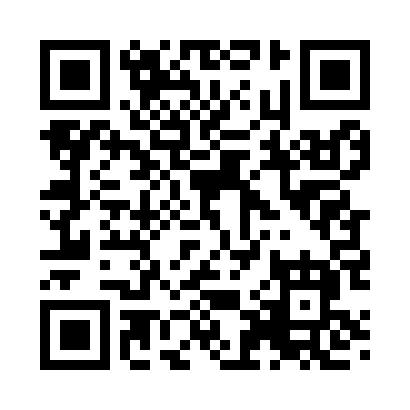 Prayer times for Bowies Chapel, Mississippi, USAMon 1 Jul 2024 - Wed 31 Jul 2024High Latitude Method: Angle Based RulePrayer Calculation Method: Islamic Society of North AmericaAsar Calculation Method: ShafiPrayer times provided by https://www.salahtimes.comDateDayFajrSunriseDhuhrAsrMaghribIsha1Mon4:305:521:014:458:109:332Tue4:305:531:024:458:109:333Wed4:315:531:024:458:109:324Thu4:315:541:024:458:109:325Fri4:325:541:024:458:109:326Sat4:335:551:024:468:109:327Sun4:335:551:024:468:109:318Mon4:345:561:034:468:099:319Tue4:355:561:034:468:099:3010Wed4:355:571:034:468:099:3011Thu4:365:571:034:468:099:3012Fri4:375:581:034:468:089:2913Sat4:385:581:034:478:089:2814Sun4:385:591:034:478:079:2815Mon4:396:001:034:478:079:2716Tue4:406:001:044:478:079:2717Wed4:416:011:044:478:069:2618Thu4:426:021:044:478:069:2519Fri4:436:021:044:478:059:2420Sat4:436:031:044:478:059:2421Sun4:446:031:044:478:049:2322Mon4:456:041:044:478:039:2223Tue4:466:051:044:478:039:2124Wed4:476:051:044:478:029:2025Thu4:486:061:044:478:019:1926Fri4:496:071:044:478:019:1927Sat4:506:071:044:478:009:1828Sun4:516:081:044:477:599:1729Mon4:526:091:044:477:589:1630Tue4:526:101:044:467:589:1531Wed4:536:101:044:467:579:14